Hornby Island Short Term Rental Association2022 Annual General MeetingFriday, June 10Information Meeting at 7:00 pmAGM starts at 8 p.m.New Horizons Hall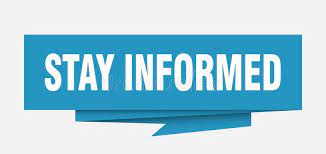 All Short-Term Rental Owners are welcome to join HISTRA members for the “Get Informed” Meeting From 7 – 8 p.m., prior to the HISTRA AGM Major changes are happening that affect every Short Term Rental on Hornby Island.